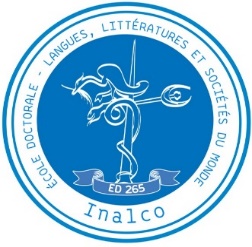 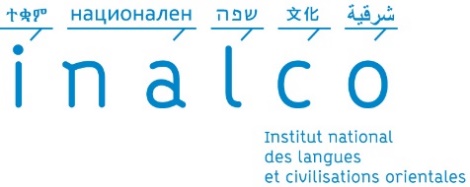 État d’avancement des travauxÀ compléterBibliographieÀ compléterPlan provisoire et grands axes de rechercheÀ compléterActivités de rechercheMissions de terrainÀ compléterMissions d’enseignementÀ compléterSéminaires et formations suivisÀ compléterParticipations à colloqueÀ compléterPublicationsÀ compléterAutres activitésÀ compléterProjet d’insertion professionnelleÀ compléterDifficultés rencontrées6.1 D'ordre méthodologiqueÀ compléter6.2 D'accès aux sources/ aux terrainsÀ compléter6.3 D'ordre personnelÀ compléterNom, prénom du doctorant1re année d’inscription en thèseUnité de rechercheDirecteur(s) de thèseSujet de thèse